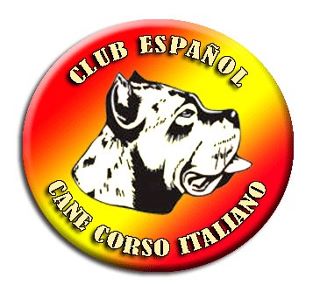 Rellene con sus datos el formulario, imprímalo y haga llegar una copia del mismo a: CLUB ESPAÑOL DEL CANE CORSO ITALIANO. C/ Españoleto, 9. 45220 Yeles (Toledo) o por mail a canecorsoclub2014@gmail.com.DATOS PERSONALES: DATOS BANCARIOS: Autorizo al CLUB ESPAÑOL DEL CANE CORSO ITALIANO a domiciliar el pago de las cuotas de la asociación en mi siguiente cuenta, siendo ésta de 20€ anuales:Es responsabilidad del socio avisar a su banco para que atienda las cuotas que se presentarán durante el primer trimestre del año. Las devoluciones tendrán un recargo de los gastos originados de dicha devolución.Después de haber recibido la solicitud y efectuado el pago, será revisada por la Junta Directiva del C.E.C.C.I. Si no ha surgido ninguna adversidad por parte de algún socio, pasará a ser socio de pleno derecho de acuerdo con los Estatutos del C.E.C.C.I. Nombre:Apellidos:NIF/CIF:Fecha Nacimiento:Fecha Nacimiento:Dirección:Localidad:C. P. :Provincia:País:Teléfono :Mail:Afijo:Nº de Afijo:Nº de Afijo:Página Web:ENTIDAD:Nº DE CTA:FIRMA: